Проект в подготовительной группе «Непоседы»На тему: «Русская матрешка»Тип проекта: познавательно – речевой, творческий, среднесрочный, групповой.Продолжительность проекта: 2 месяца.Участники проекта: воспитателиДети  5 - 6 летРодители детейАктуальность:Необходимость приобщения молодого поколения к национальной культуре трактуется народной мудростью: наше сегодня, как некогда наше прошлое, также творит традиции будущего. Что скажут о них наши потомки? Наши дети должны знать не только историю Российского государства, но традиции национальной культуры, осознавать, понимать и активно участвовать в возрождении национальной культуры; самореализовать себя как личность любящую свою Родину, свой народ и все что связано с народной культурой. Годы жизни ребёнка - важный этап его воспитания. В этот период начинают развиваться те чувства, черты характера, которые незримо уже связывают ребёнка со своим народом, своей страной.Как же развивать воображение детей и их творческие способности, если не приобщить их к истокам народного мастерства? Чем увлечь ребенка, как не игрушкой? Такой яркой и самобытной, но не похожей,  ни на одну игрушку мира.И именно сейчас, как никогда раньше, необходимо знакомить детей с историей русского народа, народными художественными промыслами, пытаясь связать прерванную нить поколений. Знакомя детей с русской народной игрушкой, традициями. Обычаями, формируем творчески развитую личность, способствуем повышению уровня познавательных способностей детей, развиваем воображение, эстетический вкус. Умение составлять композиции узоров для украшения сарафанов матрешки.Мы знакомим детей с новыми понятиями, название матрешек, элементами узора, тем самым способствуем формированию активного словаря детей, а значит, прививаем речевые умения и навыки, способствуя гармоничному развитию личности.Возвращение молодого поколения к русским национальным традициям, и изучению исторических корней культуры – это основа воспитания нравственно – патриотических чувств дошкольников. Посредством знакомства с декоративно – прикладным искусством, в частности с русскими матрешками, мы развиваем у детей познавательный интерес к культуре России.Традиции использования народных игрушек. помогут сохранить ценности человеческих отношений в семье, обществе и передавать каждому поколению социальный опыт народа.Особое значение та работа приобретает  в современном,   дошкольном образование. Процесс модернизации дошкольного образования, введение ФГОС к структуре основной общеобразовательной программе дошкольного образования предполагает развитие ребенка, приобщение его к народным истокам через игровую деятельность.Нельзя считать себя культурным, интеллигентным  человеком без названия своих корней. Истоков, древних традиций, дошедших до наших дней.Приобщение детей к народной культуре, народному искусству является средством формирования у них развития духовности. Именно потому родная культура,  как отец, мать. Должна стать неотъемлемой частью души ребенка, началом, порождающим личность.Цель проекта: создание условий для развития воображения и художественного творчества детей в процессе ознакомления с русской народной игрушкой. Разработка эффективной системы работы по развитию познавательного интереса детей к русской народной культуре, в частности, к матрешке. Тип проекта: познавательно – речевой, творческий,  среднесрочный, групповойСрок реализации: среднесрочный педагогический проект с 2, 10.17. по 20.11.17 года. Участники проекта: дети подготовительной группы, педагоги, родители (законные представители).Основные участники – воспитанники подготовительной  «Непоседы» МБДОУ Филимоновский детский сад  в количестве 20 человек, родители (законные представители) воспитанников, воспитатели группы.Задачи проекта:Сформировать представления о русской народной игрушке, традициях, связанных с изготовлением, росписью матрешки.Формировать предпосылки к поисковой деятельности, интеллектуальной инициативе. 3. Способствовать индивидуальному самовыражению детей в процессе продуктивной деятельности. 4. Развивать творческие и познавательные способности.5. Развивать речевые умения и обогащать словарный запас. Ожидаемые результаты:- дети узнают, какие виды матрешек существуют, какими ремеслами знаменита Русь;- повысятся познавательные способности;- расширится интерес и желание к творческой деятельности;- сформируются предпосылки поисковой деятельности, возможные способы решения проблемы с помощью взрослого, а затем и самостоятельно;- будет создана апробированная система мероприятий по формированию интереса детей к народной игрушке;- улучшится творческое взаимодействие с семьями воспитанников в ходе реализации проекта;- сформируются у детей навыки бережного отношения к результатам своего и чужого труда;- будет собран мини музей матрешки;- активизация родителей (законных представителей) к участию в процессе воспитания детей.Ход реализации проекта.Подготовительный тап с 2.10.17г. – 20.11.17г.Внедренческий этап с 2.10.17г – 20.11.17г.Заключительный этап с 2.10.17г. – 20.11.17г.Анализ реализации проектной деятельности.В ходе реализации проекта дети:- Знают, как выглядит русская матрешка, какие виды матрешек существуют, какими ремеслами знаменита Русь.- Проявляют познавательные способности, интерес и желание к творческой деятельности.- Демонстрируют предпосылки поисковой деятельности, возможные способы решения проблемы с помощью взрослого, а затем и самостоятельно.- дети готовы, к индивидуальному самовыражению.Результатом проведения работы являются:- Расширение знаний детей о «Русской народной игрушке – матрешке».- Выставка творческой деятельности «Моя матрешка».- Разучивание стихов, загадок о матрешке, Д./игр.- Организация мини – музея.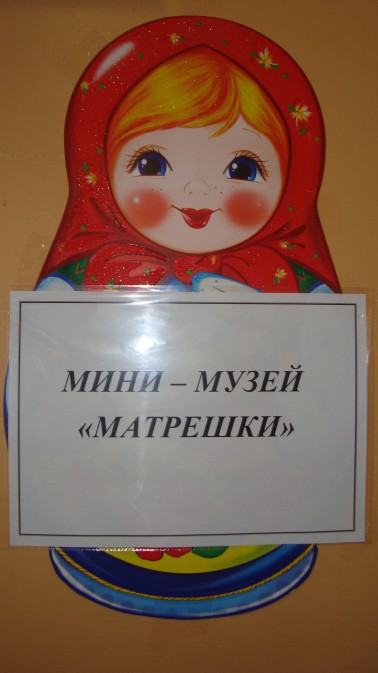 №мероприятияучастникиответственные результатИзучение и анализ по теме проекта, определение объема материала, определение сроков реализации проекта.Воспитатели группыВоспитатели группыОформление структурной части проекта: основных этапов, плана по реализации.Совершенствование материально – технической базы и предметно – развивающей среды (разработка конспектов занятий, подбор художественной литературы. Демонстрационных материалов.Воспитатели группыВоспитатели группыДемонстрационный материал, подбор художественной литературы, конспекты занятий.№мероприятияучастникиответственныерезультатПроведение бесед и консультаций с родителями о предстоящей деятельности воспитанников.Воспитатели группы, родители (законные представители) воспитанников подготовительной группы «Непоседы»Воспитатели группыИндивидуальные консультации и беседы.Проведение занятий по теме «Русская народная игрушка – матрешка». Разучивание загадок, стихов о матрешке.Д./игры по ФЭМП, «Обучение грамоте»Подбор материала для оформления мини - музеяВоспитатели группы, родители (законные представители) воспитанников.Воспитатели группы.Подбор художественной литературы. Обогащение знаний о народной игрушке. Разработка и изготовление Д./игр .Повышение интереса  воспитанников к народной игрушке.Организация выставки продуктивного творчества воспитанников в групповой комнате. Оформление мини – музея  «Русская матрешка»2.10. 17г.Воспитатели группы, воспитанники (законные представители).Воспитатели группы.Выставка детских работ.Мини – музей в группе.